Конкурсное задание 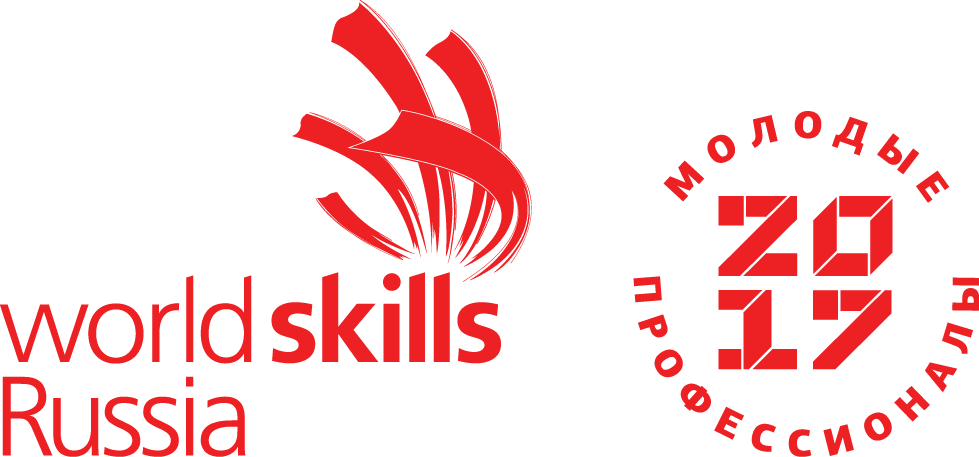 КомпетенцияКОМПЕТЕНЦИЯ «СЕТЕВОЕ  И СИСТЕМНОЕ АДМИНИСТРИРОВАНИЕ»Конкурсное задание включает в себя следующие разделы:Формы участия в конкурсе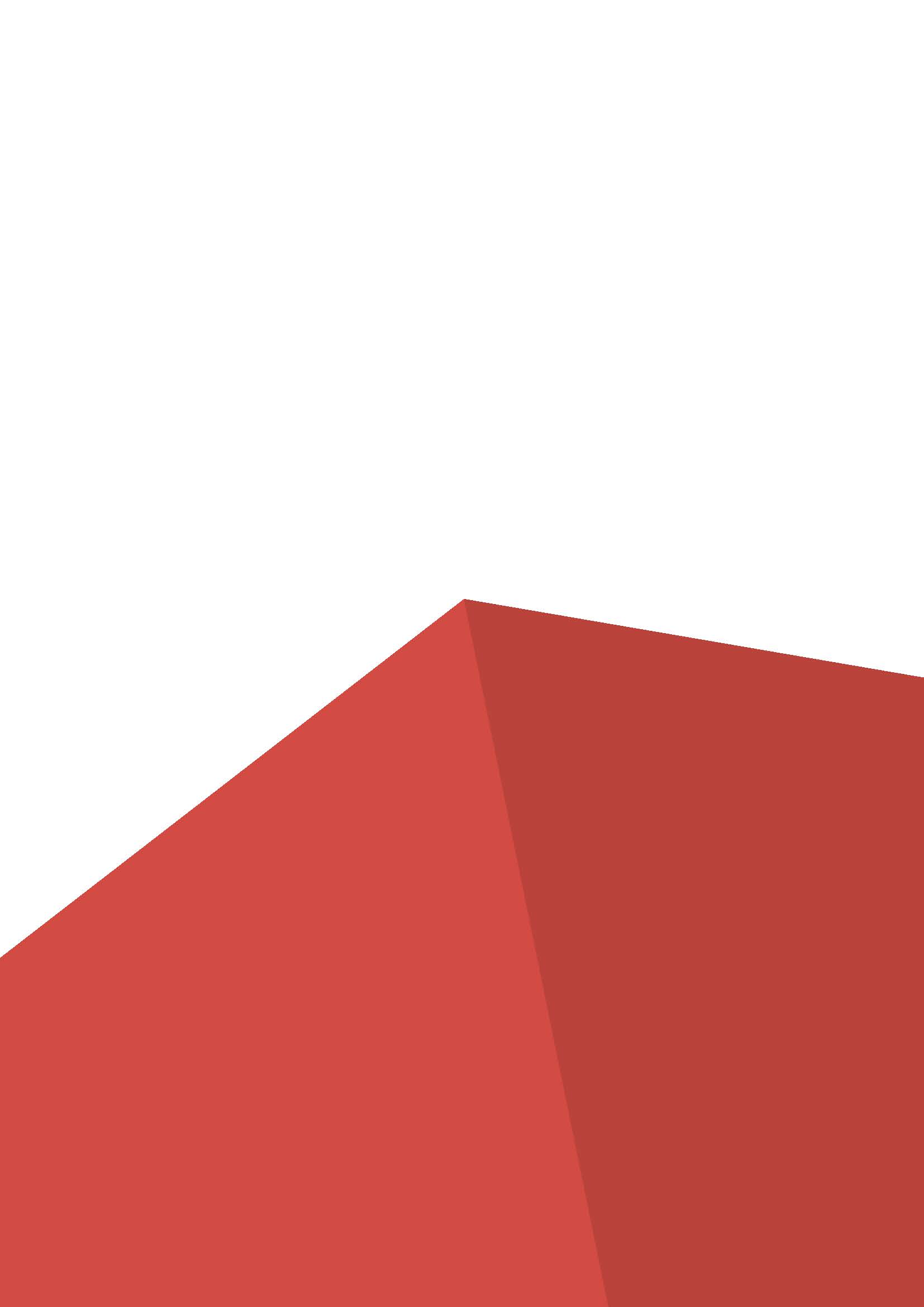 Задание для конкурсаМодули задания и необходимое времяКритерии оценкиНеобходимые приложенияКоличество часов на выполнение задания: 15 ч.1. ФОРМЫ УЧАСТИЯ В КОНКУРСЕИндивидуальный конкурс.2. ЗАДАНИЕ ДЛЯ КОНКУРСАСодержанием конкурсного задания являются работы по пуско-наладке сетевой инфраструктуры на базе современного сетевого оборудования и операционных систем семейства Windows и Linux. Участники соревнований получают инструкцию, сетевые диаграммы и методические рекомендации по выполнению. Конкурсное задание имеет несколько модулей, выполняемых последовательно. Задание регионального чемпионат является утвержденным. В нем присутствуют 3 из 5 модулей, т.е. возможно набрать максимально 45 из 100 балловКонкурс включает в себя Пуско-наладку инфраструктуры на основе OC семейства Linux; Пуско-наладку инфраструктуры на основе OC семейства Windows; Пуско-наладку телекоммуникационного оборудования.Окончательная методика проверки уточняются членами жюри. Оценка производится в отношении работы модулей. Если участник конкурса не выполняет требования техники безопасности, подвергает опасности себя или других конкурсантов, такой участник может быть отстранен от конкурса.Время и детали конкурсного задания в зависимости от конкурсных условий могут быть изменены членами жюри, по согласованию с менеджером компетенции.Конкурсное задание должно выполняться по модульно, циклически по модулям А-B-C. Оценка каждого модуля происходит Ежедневно.Задания разработаны и протестированы группой сертифицированных экспертов:3. МОДУЛИ ЗАДАНИЯ И НЕОБХОДИМОЕ ВРЕМЯМодули и время приведены в таблице 1 Таблица 1 – Время выполнение модуляМодуль А: «Пуско-наладка инфраструктуры на основе OC семейства Linux»Версия 2019.1.0 от 28.02.19.ВВЕДЕНИЕ Умение работать с системами на основе открытого исходного кода становится все более важным навыком для тех, кто желает построить успешную карьеру в ИТ. Данное конкурсное задание содержит множество задач, основанных на опыте реальной эксплуатации информационных систем, в основном, интеграции и аутсорсинге. Если вы можете выполнить задание с высоким результатом, то вы точно сможете обслуживать информационную инфраструктуру большого предприятия.ОПИСАНИЕ КОНКУРСНОГО ЗАДАНИЯДанное конкурсное задание разработано с использованием различных открытых технологий, с которыми вы должны быть знакомы по сертификационным курсам LPIC и Red Hat. Задания поделены на следующие секции:Базовая конфигурацияКонфигурация внутренней инфраструктуры ЦОДКонфигурация пограничной инфраструктуры ЦОДКонфигурация служб хранения данных ЦОДКонфигурация пользовательских служб ЦОД Конфигурация клиентских ВМСекции независимы друг от друга, но вместе они образуют достаточно сложную инфраструктуру. Некоторые задания достаточно просты и понятны, некоторые могут быть не очевидными. Можно заметить, что некоторые технологии должны работать в связке или поверх других технологий. Например, динамическая маршрутизация должна выполнять поверх настроенного между организациями туннеля. Важно понимать, что если вам не удалось настроить полностью технологический стек, то это не означает, что работа не будет оценена. Например, для удаленного доступа необходимо сконфигурировать IPsec-туннель, внутри которого организовать GRE-туннель. Если, например, вам не удалось настроить IPsec, но вы смогли настроить GRE, то вы все еще получите баллы за организацию удаленного доступаИНСТРУКЦИИ ДЛЯ УЧАСТНИКАВ первую очередь необходимо прочитать задание полностью. Следует обратить внимание, что задание составлено не в хронологическом порядке. Некоторые секции могут потребовать действий из других секций, которые изложены ниже.На вас возлагается ответственность за распределение своего рабочего времени. Не тратьте время, если у вас возникли проблемы с некоторыми заданиями. Вы можете использовать временные решения (если у вас есть зависимости в технологическом стеке) и продолжить выполнение других задач. Рекомендуется тщательно проверять результаты своей работы. В случае недоступности DNS-сервисов сформируйте файл /etc/hosts в соответствии с Таблицей 1 на всех хостах. Проверка по IP-адресам версии 4 выполняться не будет. В случае корректной работы DNS-сервисов изменения в файле /etc/hosts не требуются и могут повлечь потерю баллов за настройку DNS.Виртуальная машина ISP преднастроена и не требует доступа. Доступ к остальным виртуальным машинам настроен по аккаунту root:toorДоступ к  клиентским виртуальным машинам настроен по аккаунту skill39:Skill39Если при настройке служб у вас будет запрошен пароль, используйте Skill39НЕОБХОДИМОЕ ОБОРУДОВАНИЕ, ПРИБОРЫ, ПО И МАТЕРИАЛЫОжидается, что конкурсное задание выполнимо Участником с привлечением оборудования и материалов, указанных в Инфраструктурном Листе.Вам доступен диск debian-9.5.0-amd64-BD-1.isoВам доступен диск debian-9.5.0-amd64-BD-2.isoВнимание! Все указанные компоненты предоставляются участникам в виде ISO-файлов на локальном или удаленном хранилище. Участники не имеют права пользоваться любыми устройствами, за исключением находящихся на рабочих местах устройств, предоставленных организаторами. Участники не имеют права приносить с собой на рабочее место заранее подготовленные текстовые материалы.В итоге участники должны обеспечить наличие и функционирование в соответствии с заданием служб и ролей на указанных виртуальных машинах. При этом участники могут самостоятельно выбирать способ настройки того или иного компонента, используя предоставленные им ресурсы по своему усмотрению.СХЕМА ОЦЕНКИКаждый субкритерий имеет приблизительно одинаковый вес. Пункты внутри каждого критерия имеют разный вес, в зависимости от сложности пункта и количества пунктов в субкритерии.Схема оценка построена таким образом, чтобы каждый пункт оценивался только один раз. Например, в секции «Базовая конфигурация» предписывается настроить имена для всех устройств, однако этот пункт будет проверен только на одном устройстве и оценен только 1 раз. Одинаковые пункты могут быть проверены и оценены больше чем 1 раз, если для их выполнения применяются разные настройки или они выполняются на разных классах устройств. Подробное описание методики проверки должно быть разработано экспертами, принимающими участие в оценке конкурсного задания чемпионата, и вынесено в отдельный документ. Данный документ, как и схема оценки, является объектом внесения 30% изменений.Конфигурация хостовНастройте имена хостов в соответствии с Топологией.Настройте IP-адресацию на ВСЕХ хостах в соответствии с Таблицей 1.Интерфейсы хостов в ЦОД(за исключением внешнего интерфейса FW) не должны иметь IPv4 адресов! Установите дополнительные пакеты программного обеспечения:dnsutilslynxvimКонфигурация внутренней инфраструктуры ЦОД (Виртуальная машина CORE)Реализуйте DNS-службу на основе пакета BIND:Сервер обслуживает зону WSR.mvНаполнение зоны организовать в соответствии с Таблицей 2Сервер реализует два отображенияВнутреннее, для клиентов CORE, STR, SRV-L, SRV-R. Внешнее, для доступа DNS-proxy на FWФайлы зон расположить в /var/dnsСервер поддерживает прямое и обратное преобразование адресов для всех зонУстановите и настройте сервер каталогов LDAP на базе OpenLDAP:Создайте и распределите пользователей согласно Таблице 4Группы расположите в OU GroupsПользователей расположите в OU UsersПользователь сервиса VPN расположить в отдельном OU VPNХосты SRV-R. SRV-L, CORE и и STR должны аутентифицироваться средствами LDAPУстановите и настройте службу синхронизации времени NTP на основе пакета chrony:Используется часовой пояс MSK(UTC+3)Время должно быть синхронизировано на всех хостах ЦОДРеализуйте централизованный сбор и хранение сообщений журнала на основе пакета Rsyslog:Для хранения сообщений организовать файловую структуру в соответствии с Таблицей 3Все сообщения уровня crit и более критичных уровней дублировать в файл /var/mylogs/CRIT.logРеализуйте центр сертификации на базе пакета OpenSSLВ качестве базовой директории используйте /var/caАтрибуты CA установите следующие:Страна RUОрганизация MV WSRCN CA  установлен в MV WSR CAСоздайте CAВсе сертификаты должны быть выпущены данным САВсе компьютеры должны доверять данному СА.Конфигурация пограничной инфраструктуры ЦОД (Виртуальная машина FW)Выполните конфигурацию сервера удаленного доступа sshdПрослушиваться должен только порт 1022Запретите вход пользователю rootРеализуйте сервис удаленного доступа на основе технологии OpenVPN:В качестве сервера выступает ВМ FWПараметры туннеляУстройство TAPПорт сервера 1194Применяется сжатие трафикаАдресацию выполнить в соответствии с Таблицей 1.Пользователь с сертификатом CN=Admin получет IP-адрес 10.9.9.77Используется TLS-аутентификацияВсе сертификаты должны быть выданы собственным СА на ВМ COREРеализуйте дополнительную аутентификацию с помощью сервера OpenLDAPРазрешите доступ только пользователям из OU=VPNВ качестве клиента выступают следующие ВМCLI-ADM, cертификат CN=AdminCLI-OUT, сертификат CN=GuestOpenVPN-туннель должен предоставлять клиентам доступ к внутренним ресурсам сети организацииРеализуйте службу DNS-Proxy на базе пакета BINDСлужба должна прослушивать внешний IPv4 адрес виртуальной машины FWСлужба должна обращаться к основному DNS-серверу на COREСлужба должна разрешать запросы только от сервера ISP.Настройте межсетевой экран iptablesВходящие подключения должны быть разрешены к следующим службамHTTP, HTTPS, DNS, OpenVPN, SSHЕсли служба не настроена в соответствии с заданием — доступ должен быть запрещенКонфигурация служб хранения данных ЦОД (Виртуальная машина STR)Настройте дисковый массив на основе технологии RAID на базе пакета mdadmИспользуйте два виртуальных дискаУровень массива RAID 1Используйте файловую систему ext4В качестве точки монтирования использовать /mnt/storageМассив должен автоматически монтироваться при запуске системыОрганизуйте доступ к хранилищу данных с помощью технологии NFSПредоставьте доступ к каталогу /mnt/storageДоступ должен быть предоставлен на чтение и запись. Реализуйте объединение сетевых интерфейсов на STR и CORE по технологии teaming для достижения надежного канала и повышенной пропускной способности.Конфигурация пользовательских служб ЦОДРеализуйте веб-службы на основе сервера ApacheРаздается файл /var/www/html/index.htmlФайл должен содержать следующий текст «Served by <HOSTNAME>» где HOSTNAME — имя сервера Реализуйте реверс-прокси сервер на базе пакета nginxПрослушивается внешний адрес FWПрослушиваются HTTP и HTTPS портыВыполняется перенаправление на HTTPSЗапросы перенаправляются на сервера SRV-R и SRV-LБалансировка нагрузки осуществляется по принципу Round RobinОтключите кэширование ответов от серверов.Конфигурация клиентских ВМ На ВМ  CLI-ADMНастройте разрешение DNS-имен через сервер ISPУстановите автоматическое подключение к OpenVPN -серверу на ВМ FWИспользуйте сертификат CN=AdminПодключение должно проходить по DNS-имени ВМ FWПосле подключения клиент должен перейти на использование сервера Выполнение авторизации должно быть автоматизированоВсе конфигурационные файлы расположить в /etc/openvpn/Установить веб-браузер IceWeasel\FirefoxНа ВМ CLI-OUTНастройте разрешение DNS-имен через сервер ISPУстановите подключение к OpenVPN -серверу на ВМ FWПодключение должно включаться и отключаться по запуску скриптаstart_vpn.sh и stop_vpn.shСкрипт запрашивает учетные данные в ходе работы Используйте сертификат CN=GUESTПодключение должно проходить по DNS-имени ВМ FWПосле подключения клиент должен перейти на использование сервера Все конфигурационные файлы расположить в /etc/openvpn/Установить веб-браузер IceWeasel\FirefoxТаблица 1 – Сетевая адресацияТаблица 2 – Учетные записи LDAPТаблица 3 – Правила журналирования*<HOSTNAME> - название директории для журналируемого хоста**В директории /var/mylogs/мне должно быть файлов, кроме тех, которые указаны в таблицеТаблица 4 – Пользователи LDAPДИАГРАММА ВИРТУАЛЬНОЙ СЕТИ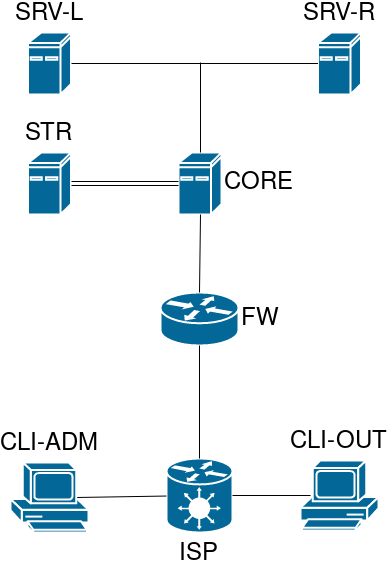 Модуль В: «Пуско-наладка инфраструктуры на основе OC семейства Windows»Версия 1.0 от 15.02.2019.ВВЕДЕНИЕ. На выполнение задания отводится ограниченное время – подумайте, как использовать его максимально эффективно. Составьте план выполнения работ. Вполне возможно, что для полной работоспособности системы в итоге действия нужно выполнять не строго в той последовательности, в которой они описаны в данном конкурсном задании.В рамках легенды конкурсного задания Вы – системный администратор компании, находящейся в Будапеште на восточном берегу Дуная. В главном офисе вы управляете доменом Pest.com. Вам необходимо настроить сервисы в локальной сети головного офиса. Компания, в которой вы работаете, развивается и открывает еще один офис на западном берегу Дуная в районе старого города Буда. Вам придется настроить поддомен Buda.Pest.com. Также Вам предстоит настроить канал связи между офисами с помощью интерфейсов вызовов по требованию.Внимательно прочтите задание от начала до конца – оно представляет собой целостную систему. При первом доступе к операционным системам либо следуйте указаниям мастера, либо используйте следующие реквизиты: Administrator/P@ssw0rd.Если предоставленные виртуальные машины начнут самопроизвольно отключаться в процессе работы, попробуйте выполнить на них команду slmgr /rearm или обратитесь к техническому эксперту.КОМПЛЕКТАЦИЯ КОНКУРСНОГО ЗАДАНИЯТекстовые файлы:данный файл с конкурсным заданием;файл дополнений к конкурсному заданию, содержащий: описание вида предустановок, описание используемых операционных систем, а также рекомендации по выделению ресурсов для виртуальных машин.Предоставляемые конкурсантам компоненты проекта:файл для геренации пользователей в домене vuz (.txt);стартовая страница сайта it.vuz.ru (.htm);стартовая страница сайта www.vuz.ru (.htm);стартовая страница сайта filial.vuz.ru (.htm). Программное обеспечение:Windows server 2016;Microsoft Office;RSAT tools for Windows 10;Windows 10 and Windows Server 2016 ADMX.Внимание! Все указанные компоненты предоставляются участникам в виде
ISO-файлов на локальном или удаленном хранилище. Участники не имеют права пользоваться любыми устройствами, за исключением находящихся на рабочих местах устройств, предоставленных организаторами. Участники не имеют права приносить с собой на рабочее место заранее подготовленные текстовые материалы.В итоге участники должны обеспечить наличие и функционирование в соответствии с заданием служб и ролей на указанных виртуальных машинах. При этом участники могут самостоятельно выбирать способ настройки того или иного компонента, используя предоставленные им ресурсы по своему усмотрениюНастройка DC1Базовая настройкапереименуйте компьютер в DC1;задайте настройки сети в соответствии с таблицей 1;обеспечьте работоспособность брандмауэра и протокола ICMP (для использования команды ping).Active Directoryсделайте сервер основным контроллером домена vuz.ru.DHCPнастройте протокол DHCP для автоконфигурации клиентов;настройте failover: mode – Load balancer, partner server – FS1, state switсhover – 15 min, сообщения между серверами должны быть зашифрованы;область центрального офиса vuz.ru: диапазон выдаваемых адресов: 10.0.19.155-200/24;настройте дополнительные свойства области (адреса обоих DNS-серверов и основного шлюза).область филиала filial.vuz.ru: диапазон выдаваемых адресов: 10.0.20.155-200/24;DNSнастройте необходимые зоны прямого и обратного просмотра, обеспечьте их согласованную работу со службой DNS на FS1;создайте вручную все необходимые записи типа A и PTR для серверов домена и необходимых web-сервисов.GPOзапретите анимацию при первом входе пользователей в систему на всех клиентских компьютерах домена;члены группы IT должны быть членами группы локальных администраторов на всех клиентских компьютерах домена;в браузерах Internet Explorer и Edge должна быть настроена стартовая страница – https://www.vuz.ru; для членов группы Teachers настройте перенаправление папок My Documents и Desktop по адресу FS1→d:\shares\redirected;члены группы Teachers должны иметь повышенные требования к сложности пароля – не менее 12 символов.Элементы доменной инфраструктурысоздайте подразделения: IT, Teachers, Students, ITF;в соответствующих подразделениях создайте доменные группы: IT, Teachers, Students, ITF;также создайте доменную группу DAClients;Внимание! Указанные выше подразделения и группы должны быть созданы в домене обязательно. Если Вы считаете, что для выполнения задания необходимы дополнительные элементы доменной инфраструктуры, Вы можете создать их.создайте скрипт, при помощи которого сгенерируйте пользователей учебных групп (список групп в файле Groups.txt); поместите пользователей в соответствующие подразделения и группы, также поместите всех созданных пользователей в группу Students; все созданные учетные записи должны быть включены и доступны;если создать пользователей из файла не удается, создайте вручную по 1 пользователю в каждой группе с паролем P@ssw0rd;для каждого пользователя создайте домашнюю папку в папке по адресу FS1→d:\shares\users\Students, автоматически подключаемую в качестве диска Z:\;создайте пользователей adm и sup с паролем P@ssw0rd, поместите их в подразделение и группу IT;создайте пользователей adm1 и sup1 с паролем P@ssw0rd, поместите их в подразделение и группу ITF;создайте пользователей t1 и t2 с паролем P@ssw0rd, поместите их в подразделение и группу Teachers, для каждого пользователя создайте домашнюю папку в папке по адресу FS1→d:\shares\users\Teachers, автоматически подключаемую в качестве диска Z:\;Настройка FS1Базовая настройкапереименуйте компьютер в FS1;задайте настройки сети в соответствии с таблицей 1;обеспечьте работоспособность брандмауэра и протокола ICMP (для использования команды ping);присоедините компьютер к домену vuz.ru;из трех имеющихся жестких дисков создайте RAID-5 массив; назначьте ему букву D:\.Active Directoryсделайте сервер дополнительным контроллером домена vuz.ru;контроллер не должен выполнять функцию глобального каталога;перенесите на него роль Infrastructure master.DHCPнастройте протокол DHCP для автоконфигурации клиентов;настройте failover: mode – Load balancer, partner server – DC, state switсhover – 15 min, сообщения между серверами должны быть зашифрованы;DNSсделайте сервер дополнительным DNS-сервером в домене vuz.ru;загрузите c DC все зоны прямого и обратного просмотра.Общие папкисоздайте общие папки (Students, Teachers) по адресу FS1→d:\shares\users, FS2→c:\shares\users; пользователи группы Teachers и IT должны иметь доступ на изменение пользовательских папок пользователей группы Students;создайте общую папку документов по адресу FS1→d:\shares\documents, FS2→c:\shares\ documents; создайте привязку для всех пользователей в качестве диска Y:;настройте разрешения папок в соответствии с таблицей 2; пользователи на любых сетевых дисках должны видеть только те папки, к которым им разрешен доступ.Квоты/Файловые экраныустановите максимальный размер в 50 Mb для каждой домашней папки пользователя группы Students (Z:\);запретите хранение в домашних папках пользователей файлов с расширениями .mp4, .avi, .vob; учтите, что файлы остальных типов пользователи вправе хранить в домашних папках. DFSсоздайте корень под именем FILES, он должен поддерживаться FS1 и FS2;создайте под этим корнем папку с именем shares, ссылающуюся на сетевую директорию с тем же именем (shares), созданную Вами на диске D:;настройте репликацию между папками средствами DFS, исключите из репликации файлы с расширениями *.avi.IISсоздайте сайт для учреждения www.vuz.ru (используйте предоставленный html-файл в качестве документа по умолчанию); сайт должен быть доступен только по протоколу https;создайте сайт для ИТ-службы учреждения it.vuz.ru (используйте предоставленный html-файл в качестве документа по умолчанию);сайт it.vuz.ru должен быть доступен только по протоколу https исключительно для членов группы IT по их пользовательским сертификатам.Настройка RCAБазовая настройкапереименуйте компьютер в RCA;задайте настройки сети в соответствии с таблицей 1;обеспечьте работоспособность брандмауэра и протокола ICMP (для использования команды ping);присоедините компьютер к домену vuz.ru.Службы сертификацииустановите службы сертификации;настройте одиночный корневой сервер сертификации (длина ключа и алгоритмы шифрования значения не имеют);имя центра сертификации – VuzRootCA;срок действия сертификата – 15 лет.настройте шаблон выдаваемого сертификата для клиентских компьютеров VuzClients: subject name=common name, автозапрос для всех клиентских компьютеров домена;настройте шаблон выдаваемого сертификата для группы IT ITUsers: subject name=common name, автозапрос только для пользователей – членов группы IT.Настройка CLI1Базовая настройкапереименуйте компьютер в CLI1;обеспечьте работоспособность протокола ICMP (для использования команды ping);присоедините компьютер к домену Pest.com;установите набор компонентов удаленного администрирования RSAT;запретите использование «спящего режима» таким образом, чтобы пользователи домена не могли изменить эту настройку без участия администратора домена;используйте компьютер для тестирования настроек в домене Pest.com: пользователей, общих папок, групповых политик, в том числе – тестирования удаленных подключений через Direct Access (временно переключая компьютер в сеть Internet).Настройка BR1Базовая настройкапереименуйте компьютер в BR1;задайте настройки сети в соответствии с таблицей 1;обеспечьте работоспособность брандмауэра и протокола ICMP (для использования команды ping);присоедините компьютер к домену vuz.ru.Настройка RRASустановите службу RRAS;настройте проброс запросов и ответов DHCP из филиала в центральный офис;настройте защищенное соединение Site-to-Site VPN с удаленным филиалом, весь трафик между доменами должен передаваться через это соединение, сертификаты должны быть выданы RCA;Работа с DC2ADсделайте сервер дополнительным контроллером домена vuz.ru в режиме RODC;разрешите локальную авторизацию пользователей группы ITF.WDSразверните роль WDS, она должна отвечать на запросы любых клиентских компьютеров;для локального хранения образов используйте папку E:\RemoteInstall, для этого используйте дополнительный жесткий диск (при необходимости измените инфраструктуру виртуальной машины);подготовьте для развертывания Windows 10 Enterprise, образ которой Вам доступен;членам группы IT предоставьте полный доступ к распространяемому образу ОС;установите на компьютер CLI2 операционную систему с помощью настроенной службы развертывания.Работа с RDSСлужбы удаленных рабочих столовразверните терминальный сервер, не устанавливайте и не настраивайте компоненты лицензирования. сконфигурируйте web-доступ RemoteApp к службам терминалов сервера;опубликуйте программу Notepad на web-портале RemoteApp для членов группы IT;опубликуйте программу Paint на web-портале RemoteApp для членов группы Students;web-интерфейс сервера должен быть настроен таким образом, чтобы пользователи могли автоматически получать доступ к форме входа на web-интерфейс удаленных рабочих столов при указании адресов http://rds.vuz.ru и https://rds.vuz.ru;c помощью доменного центра сертификации на сервере RCA сгенерируйте и используйте для терминальных служб соответствующий SSL-сертификат. Сертификат должен быть использован для всех установленных компонентов терминальных служб. При обращении с любого компьютера в домене vuz.ru к сайту по имени https://rds.vuz.ru сертификат должен распознаваться как доверенный и действительный.Работа с FS2Квоты/Файловые экраныустановите максимальный размер в 50 Mb для каждой домашней папки пользователя группы Students (Z:\);запретите хранение в домашних папках пользователей файлов с расширениями .mp4, .avi, .vob; учтите, что файлы остальных типов пользователи вправе хранить в домашних папках. DFSсоздайте корень под именем FILES, он должен поддерживаться FS1 и FS2;создайте под этим корнем папку с именем shares, ссылающуюся на сетевую директорию с тем же именем (shares), созданную Вами на диске D:;настройте репликацию между папками средствами DFS, исключите из репликации файлы с расширениями *.avi.IISсоздайте сайт filial.vuz.ru (используйте предоставленный htm-файл в качестве документа по умолчанию);сайт должен быть доступен только по протоколу https с использованием сертификата, выданного RCA. Работа с CLI2Базовая настройкаустановите операционную систему с помощью службы развертывания;дайте имя компьютеру CLI2;IP-адрес должен назначаться сервером DHCP центрального офиса;обеспечьте работоспособность брандмауэра и протокола ICMP (для использования команды ping);присоедините компьютер к домену vuz.ru;запретите использование «спящего режима»;используйте компьютер для тестирования настроек.Настройка BR2Базовая настройкапереименуйте компьютер в BR2;задайте настройки сети в соответствии с таблицей 1;обеспечьте работоспособность брандмауэра и протокола ICMP (для использования команды ping);присоедините компьютер к домену vuz.ru.Настройка RRASустановите службу RRAS;настройте проброс запросов и ответов DHCP из удаленного офиса в центральный;настройте защищенное соединение Site-to-Site VPN с центральным офисом, весь трафик между офисами должен передаваться через это соединение, сертификаты должны быть выданы RCA;настройте проброс портов для доступа удаленных клиентов (проверяется из сети Internet) к сайтам www.vuz.ru и filial.vuz.ru.Таблица 1 – Адресация сетиТаблица 2 – Файловые ресурсы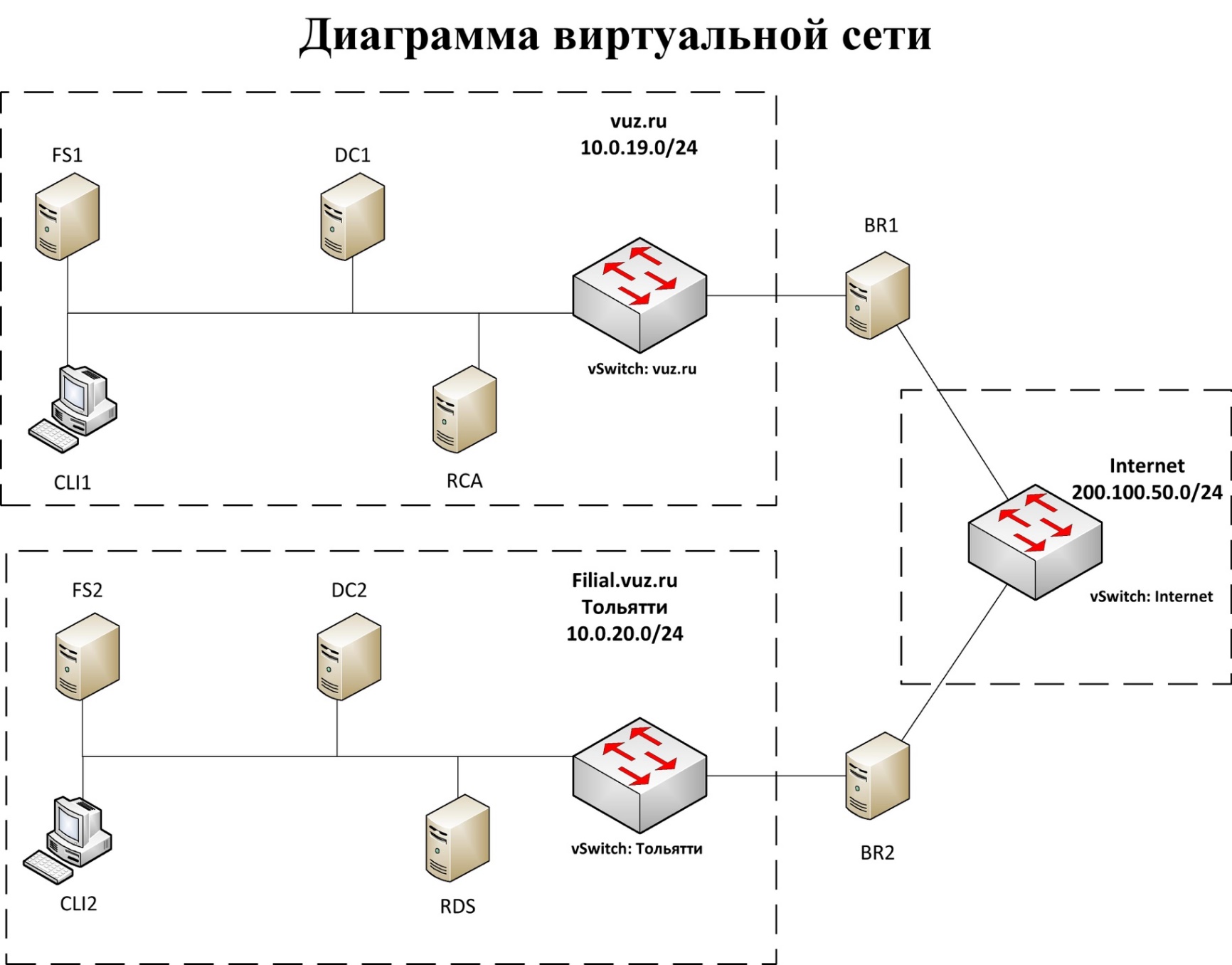 Модуль С: «Пуско-наладка телекоммуникационного оборудования»Версия: 1.0 от 28.02.19.ВВЕДЕНИЕЗнание сетевых технологий на сегодняшний день становится незаменимым для тех, кто хочет построить успешную карьеру в области ИТ. Данное конкурсное задание содержит множество задач, основанных на опыте реальной эксплуатации информационных систем, в основном интеграции и аутсорсинге. Если вы можете выполнить задание с высоким результатом, то вы точно сможете обслуживать информационную инфраструктуру большого предприятия.ОПИСАНИЕ КОНКУРСНОГО ЗАДАНИЯДанное конкурсное задание разработано с учетом различных сетевых технологий, соответствующих уровням сертификации CCNA R\S Задание разбито на следующие секции:Базовая настройкаНастройка коммутацииНастройка подключений к глобальным сетямНастройка маршрутизацииНастройка службНастройка механизмов безопасностиНастройка параметров мониторинга и резервного копированияКонфигурация виртуальных частных сетейВсе секции являются независимыми друг от друга, но вместе образуют достаточно сложную сетевую инфраструктуру. Некоторые задания достаточно просты и понятны, некоторые могут быть неочевидными. Можно заметить, что некоторые технологии должны работать в связке или поверх других технологий.  Например, может подразумеваться, что IPv6 маршрутизация должна работать поверх настроенной виртуальной частной сети, которая, в свою очередь, должна работать поверх IPv4 маршрутизации, которая, в свою очередь, должна работать поверх PPPoE и FrameRelay и т.д. Очень важно понимать, что если вам не удается решить какую-либо из задач по середине такого технологического стека, это не значит, что решенные задачи не будут оценены. Например, если вы не можете настроить динамическую маршрутизацию IPv4, которая необходима для работы виртуальной частной сети, вы можете использовать статическую маршрутизацию и продолжать работу над настройкой виртуальной частной сети и всем что должно работать поверх нее. В этом случае вы не получите баллы за динамическую маршрутизацию, но вы получите баллы за всё что должно работать поверх нее (в случае если функциональные тесты пройдены успешно).ИНСТРУКЦИИ ДЛЯ УЧАСТНИКАВ первую очередь необходимо прочитать задание полностью и составить алгоритм выполнения работы. Следует обратить внимание, что задание составлено не в хронологическом порядке. Некоторые секции могут потребовать действий из других секций, которые изложены ниже. Не тратьте время, если у вас возникли проблемы с некоторыми заданиями. Вы можете использовать временные решения (если у вас есть зависимости в технологическом стеке) и продолжить выполнение других задач. Рекомендуется тщательно проверять результаты своей работы. Убедитесь в том, что ваши настройки на всех устройствах функционируют после перезагрузки всего оборудования.ПОДКЛЮЧЕНИЕ К УСТРОЙСТВАМДля первоначального подключения консольное подключение.  Базовая настройкаЗадайте имена ВСЕХ устройств в соответствии с топологиейНазначьте для ВСЕХ устройств доменное имя wsrvuz19.ruСоздайте на ВСЕХ устройствах пользователя wsrvuz19 с паролем ciscoПароль пользователя должен храниться в конфигурации в виде результата хэш-функции.Пользователь должен обладать максимальным уровнем привилегий.Для ВСЕХ устройств реализуйте модель AAA.Аутентификация на удаленной консоли должна производиться с использованием  локальной базы данных (кроме устройства RTR1 и RTR2)После успешной аутентификации при входе с удаленной консоли пользователь сразу должен попадать в режим с максимальным уровнем привилегий.Настройте необходимость аутентификации на локальной консоли.При успешной аутентификации на локальной консоли пользователь должен попадать в режим с минимальным уровнем привилегий.На BR3 при успешной аутентификации на локальной консоли пользователь должен попадать в режим с максимальным уровнем привилегийНа ВСЕХ устройствах установите пароль wsr на вход в привилегированный режим. Пароль должен храниться в конфигурации НЕ в виде результата хэш-функции. Настройте режим, при котором все пароли в конфигурации хранятся в зашифрованном виде.На маршрутизаторе RTR1 на виртуальных терминальных линиях с 0 по 15 настройте аутентификацию с использованием RADIUS-сервера.Порядок аутентификации:По протоколу RADIUSЛокальнаяИспользуйте общий ключ ciscoИспользуйте номера портов 1812 и 1813 для аутентификации и учета соответственноАдрес RADIUS-сервера 2001::300:2Настройте авторизацию при успешной аутентификацииПроверьте аутентификацию по протоколу RADIUS при удаленном подключении к маршрутизатору RTR1, используя учетную запись radius с паролем ciscoВключите блокировку на 1 минуту в случае неправильного ввода пароля в течение 30 секундНа ВСЕХ устройствах создайте виртуальные интерфейсы, подынтерфейсы и интерфейсы типа петля. Назначьте IP-адреса в соответствии с топологиейВключите механизм SLAAC для выдачи IPv6-адресов в сети MNG на интерфейсе маршрутизатора RTR1На виртуальных интерфейсах в ВЛВС 100 (MNG) на коммутаторах SW1, SW2, SW3  включите режим автоконфигурации IPv6На коммутаторах SW1,SW2,SW3 присвойте соответственно link-local IPv6-адреса fe80::10, fe80::20 и fe80::30 в ВЛВС MNGНа ВСЕХ коммутаторах отключите ВСЕ неиспользуемые порты и переведите в VLAN 99.Все устройства должны быть доступны для управления по протоколу SSH версии 2.На маршрутизаторе RTR1 установите правильное время с учётом часового пояса.Настройка коммутацииНа ВСЕХ коммутаторах создайте ВЛВС: под номером 99 с именем UNUSEDпод номером 100 с именем MNGпод номером 300 с именем OFFICEНа коммутаторах SW1, SW2 и SW3 выполните настройку протокола динамического согласования транков (DTP). На коммутаторе SW3 переведите порты в Fa0/3-6 в режим, при котором коммутатор на данных портах будет инициировать согласование параметров транка.Переведите порты Fa0/3-4 на SW1 и Fa0/5-6 на SW2 в режим, при котором каждый коммутатор ожидает начала согласования параметров от соседа, но сам не инициирует согласование.Переведите порты Fa0/1-2 на SW1 и SW2 в режим передачи трафика по протоколу IEEE 802.1q. Явно отключите динамическое согласование транков.Настройте агрегирование каналов связи между коммутаторами.Номера портовых групп: 1 — между коммутаторами SW1 <-> SW2;2 — между коммутаторами SW2 <-> SW3;3 — между коммутаторами SW3 <-> SW1.Коммутатор SW3 должен быть настроен в режиме пассивного согласования по обеим портовым группам по протоколу PAgP;Коммутаторы SW1 и SW2 должны быть настроены в активном режиме PAgP с коммутатором SW3.Коммутатор SW2 должен быть настроен в режиме активного согласования по протоколу LACP с коммутатором SW1.Коммутатор SW1 должен быть настроен в режиме пассивного согласования по протоколу LACP с коммутатором SW2.Конфигурация протокола остовного дерева:Используйте протокол Rapid STP.Коммутатор SW1 должен являться корнем связующего дерева в VLAN 100,300. В случае его отказа, корнем должен стать коммутатор SW2.На портах Fa0/5,  Fa0/9  коммутатора SW1 включите защиту от нежелательных BPDU. При получении BPDU на этом порту, порт должен переводиться в состояние err-disabled.Обеспечить автоматическое восстановление работоспособности указанных портов с интервалом 60 секундНастройте порты Fa0/5, Fa0/9 коммутатора SW1 таким образом, чтобы порт переходил в состояние Forwarding, не дожидаясь пересчета остовного дерева.Настройка подключений к глобальным сетямНастройте подключение PPPoE между RTR1 и маршрутизатором BR1.Настройте PPPoE клиент на BR1.Используйте имя пользователя cisco и пароль ciscoУстройства походят одностороннюю аутентификацию по протоколу CHAP, только RTR1 проверяет имя пользователя и пароль.BR1 должен автоматически получать адрес от RTR1.Настройте подключение RTR1 к провайдеру ISP с помощью протокола PPP.Настройте Multilink PPP с использованием двух Serial-интерфейсов. Используйте 1 номер интерфейса.Не используйте аутентификацию.RTR1 должен автоматически получать адрес от ISP.Настройка маршрутизацииНа маршрутизаторах ISP, RTR1 и BR1 настройте протокол динамической маршрутизации OSPFv3 с номером процесса 1. Включите маршрутизацию для сетей BR1, OFFICE, Tunnel100, Tunnel101 а также на интерфейсе Loopback100 маршрутизатора RTR1 и на интерфейсе Loopback101 маршрутизатора BR1.Используйте области согласно диаграмме маршрутизацииНастройте суммаризацию для сетей на интерфейсах Loopback101 и сети BR1 маршрутизатора BR1 таким образом, чтобы BR1 анонсировал вместо этих двух сетей только одну суммарную сеть минимально возможного размера. Используйте для этих интерфейсов область 1.Отключите отправку обновлений маршрутизации на всех интерфейсах, где не предусмотрено формирование соседства.На маршрутизаторах ISP, RTR2 и BR1 настройте протокол динамической маршрутизации OSPF с номером процесса 1. Включите маршрутизацию для сетей BR1, OFFICE, Tunnel100, Tunnel101 а также на интерфейсе Loopback100 маршрутизатора RTR1 и на интерфейсе Loopback101 маршрутизатора BR1.Используйте алгоритм аутентификации md5 с ключом WSR.Используйте области согласно диаграмме маршрутизацииОтключите отправку обновлений маршрутизации на всех интерфейсах, где не предусмотрено формирование соседства.На маршрутизаторах RTR1 и BR1 настройте протокол динамической маршрутизации EIGRP с номером автономной системы 2019. Включите в обновления маршрутизации сети  Tunnel100, Loopback100 и Loopback101,Отключите отправку обновлений маршрутизации на всех интерфейсах, где не предусмотрено формирование соседства.Настройка службВ сетевой инфраструктуре сервером синхронизации времени является RTR2. Все остальные сетевые устройства должны использовать в качестве сервера времени RTR1.Передача данных между RTR1 и RTR2 осуществляется без аутентификации.Настройте временную зону с названием EKB, укажите разницу с UTC +5 часов.Настройте сервер синхронизации времени. Используйте стратум 2.Используйте для синхронизации клиентов с RTR1 аутентификацию MD5 с ключом WSR.Настройте на RTR1 DHCPv6 сервер с отслеживанием состояния для сети OFFICE со следующими характеристиками:Имя домена wsrvuz19.ruDNS – сервер – адрес ISP Обеспечить копирование с коммутатора SW1 на BR1 файла SW1_backup, являющийся копией стартовой конфигурации SW1!!! ДАННЫЙ ПУНКТ ОЦЕНИВАЕТСЯ В СОСТАВЕ МОДУЛЯ A (LINUX) !!!На маршрутизаторе RTR2 настройте RADIUS – сервер (программное обеспечение предустановлено):Используйте общий ключ ciscoИспользуйте номера портов 1812 и 1813 для аутентификации и учета соответственноАдрес сети 2001::300:0/64Учетная запись radius с паролем ciscoНастройка механизмов отказоустойчивостиНа шлюзе RTR1 и узле RTR2 настроить протокол VRRP в сети OFFICE:Номер группы 300IP адрес виртуального шлюза 172.16.0.1/24Master – RTR1Backup – RTR2Настройка механизмов безопасностиНа порту коммутатора SW1, к которому подключен PC1, включите и настройте Port Security со следующими параметрами:не более 3 адресов на интерфейсеадреса должны динамически пополняться и сохраняться в текущей конфигурациипри попытке подключения устройства с адресом, нарушающим политику, порт не должен быть отключен, уведомления не передаютсяНа маршрутизаторе RTR настройте на интерфейсе, ведущем в сторону провайдера ISP, список контроля доступа со следующими свойствами:ACL должен позволять пользователям сети OFFICE выходить во внешнюю сеть ACL не должен нарушать работу настроенных сервисов и протоколовACL должен позволять отправлять эхо-запросы из внутренней сети и получать на них ответы.Конфигурация виртуальных частных сетейНа маршрутизаторах RTR1 и BR1 настройте GRE-туннель:Используйте в качестве VTI интерфейс Tunnel100Используйте адресацию согласно диаграмме.На маршрутизаторах RTR1 и BR1 настройте IKEv1 IPsec Site-to-Site VPN и примените его к созданному GRE-туннелюПараметры политики первой фазы:Проверка целостности – MD5Шифрование – DESГруппа Диффи-Хэлмана – 14Ключ - ciscoПараметры преобразования трафика для второй фазы:Протокол – ESPШифрование – DESПроверка целостности – MD5На маршрутизаторах RTR2 и BR1 настройте GRE-туннель:Используйте в качестве VTI интерфейс Tunnel101Используйте адресацию согласно диаграмме. Топология L1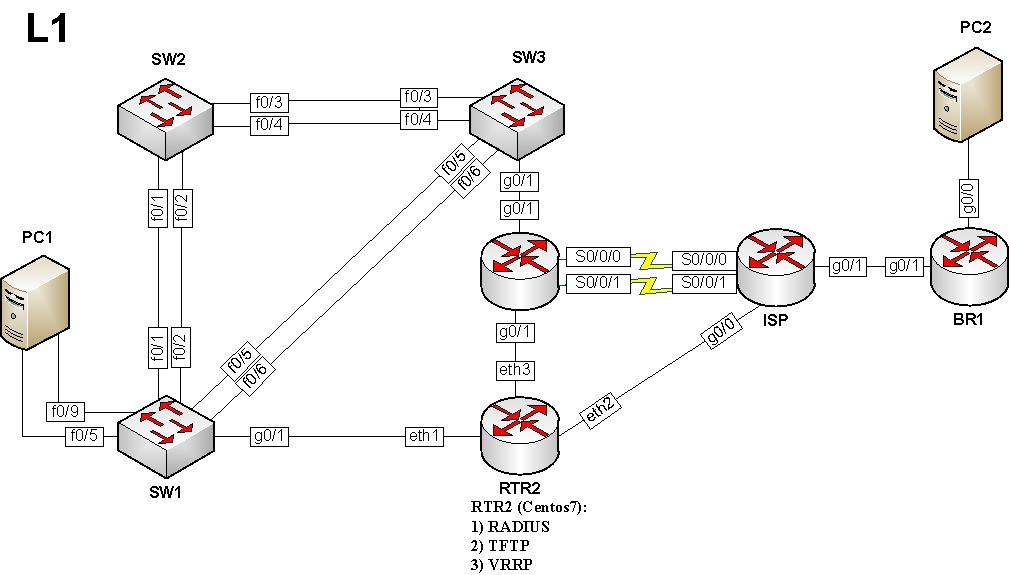 Топология L2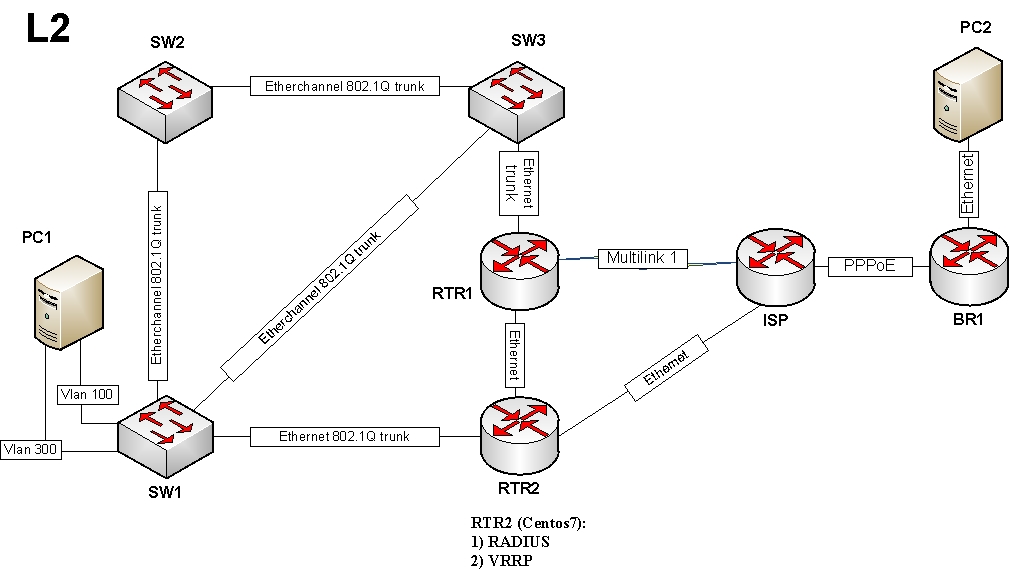 Топология L3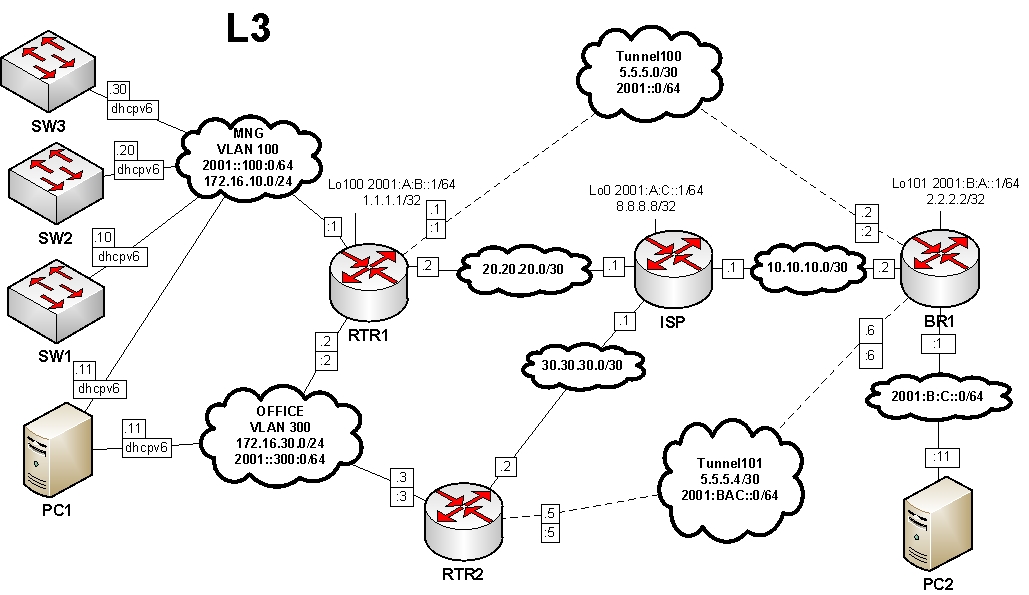 Routing-диаграмма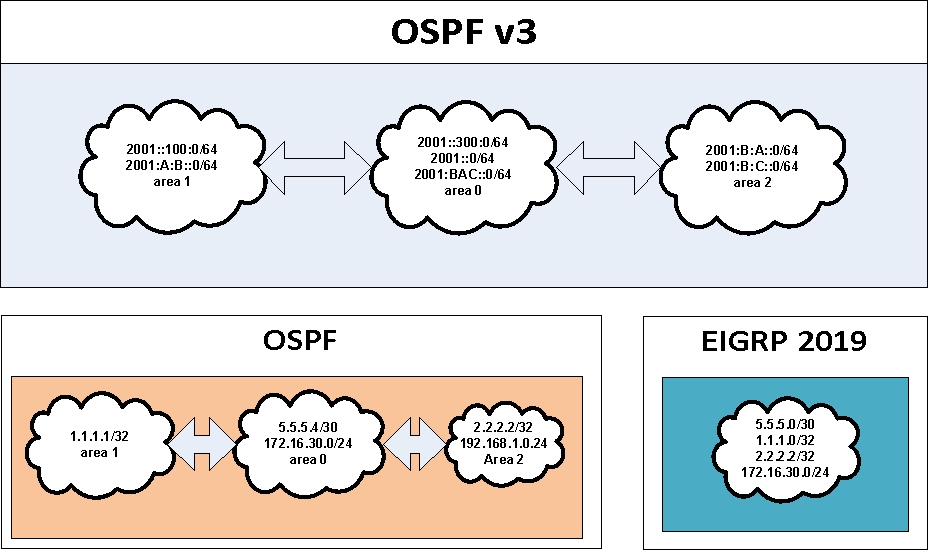 4. Критерии оценкиВ данном разделе определены критерии оценки и количество начисляемых баллов (субъективные и объективные) таблица 2. Общее количество баллов задания/модуля по всем критериям оценки составляет 45.Таблица 2 – Критерии оценкиСубъективные оценки - Не применимо.5. Приложения к заданиюМодуль конкурсного заданияРольФИО ЭкспертаМодуль А: «Пуско-наладка инфраструктуры на основе OC семейства Linux»Ведущий разработчикМ.М. ФучкоМодуль В: «Пуско-наладка инфраструктуры на основе OC семейства Windows»Ведущий разработчикА.Б. МананниковМодуль В: «Пуско-наладка инфраструктуры на основе OC семейства Windows»Группа разработки Д.В. ДюгуровМодуль С: «Пуско-наладка телекоммуникационного оборудования»Ведущий разработчикД.Н. Новиков № п/пНаименование модуляРабочее времяВремя на задание1Модуль А: «Пуско-наладка инфраструктуры на основе OC семейства Linux»В соответствии с жеребьёвкой по циклу A-B-C5 ч.2Модуль В: «Пуско-наладка инфраструктуры на основе OC семейства Windows»В соответствии с жеребьёвкой по циклу A-B-C5 ч.3Модуль С: «Пуско-наладка телекоммуникационного оборудования»В соответствии с жеребьёвкой по циклу A-B-C5 ч.СетьХостыАдреса/ПодсетиSRVSRV-L2002:db:a::10SRVSRV-R2002:db:a::20SRVCORE2002:db:a::1STRSTR2002:db8:b::10STRCORE2002:db8:b::1INTCORE2002:db8:c::10INTFW2002:db8:b::1EXTFW10.10.10.10EXTISP10.10.10.1ADMCLI-ADM20.20.20.10ADMISP20.20.20.1OUTCLI-OUT30.30.30.10OUTISP30.30.30.1ХостВнутреннее отображениеВнешнее отображениеSRV-RA: srv-r.wsr.mv  
A: backend-l.wsr.mv
CNAME: backend.wsr.mvSRV-LA: srv-r.wsr.mv  
A: backend-r.wsr.mv
CNAME: backend.wsr.mvCOREA: core.wsr.mv
A: ns.wsr.mvFWA: fw.wsr.mv
A: frontend.wsr.mvA: fw.wsr.mvCNAME: access.wsr.mvSTRA: str.wsr.mv
CNAME: storage.wsr.mvИсточникУровень журналаФайлSRV-R, SRV-L WARN и выше /var/mylogs/<HOSTNAME>/journal.logSTR NOTICE  и выше  /var/mylogs/<HOSTNAME>/journal.logCORE WARN и выше /var/mylogs/<HOSTNAME>/journal.logFW WARN и выше /var/mylogs/<HOSTNAME>/journal.logГруппаOUCNПарольДоступAdministratorsUsersadmintoorCORE, STR, SRV-L, SRV-RUsersUsersuser01-user10P@ssw0rdSRV-L, SRV-RVPNVPNvpn01-vpn02P@ssw0rdOpenVPN на ВМ FWИмя компьютераIP-адресаDC110.0.19.1/24FS110.0.19.2/24RCA10.0.19.3/24BR110.0.19.254/24200.100.50.100/24CLI1DHCPDC210.0.20.1/24FS210.0.20.2/24RDS10.0.20.3/24BR210.0.20.254/24200.100.50.101/24CLI2DHCPINET200.100.50.200/24Имя общего ресурсаРасположениеДоступ только для чтенияДоступ для чтения и записиDocumentsFS1→D:\shares\documentsFS2→C:\shares\documentsStudentsTeachersITTeachersFS1→D:\shares\users\teachersFS2→C:\shares\users\teachers-TeachersITStudentsFS1→D:\shares\users\studentsFS2→C:\shares\users\studentsTeachersStudentsITРазделКритерийОценкиОценкиОценкиРазделКритерийСубъективная (если это применимо)ОбъективнаяОбщаяАМодуль А: «Пуско-наладка инфраструктуры на основе OC семейства Linux»01515ВМодуль В: «Пуско-наладка инфраструктуры на основе OC семейства Windows»01515СМодуль С: «Пуско-наладка телекоммуникационного оборудования»01515Итого = Итого = 04545